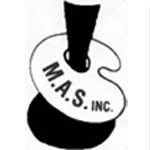 ENTRY FORMPLEASE PRINT CLEARLYName:Address:Email:						Ph:MAS Member		 Yes                 No     	        Age Juniors    I declare I have read the rules and conditions of entry and that these entries are my own unaided work and have not won any previous major award.Signed____________________________________________________                                                                                                        Payment made by                                 Cash        Chq  	     Bank Transfer         OFFICIAL USE ONLYPicked up: Name:			 Sign:EARLY ENTRIES APPRECIATEDTitle of EntryCategorySale Price Fee                    TOTAL